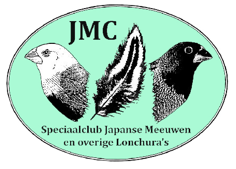 Become a member of the JMC ,take advantage and register now!Do you breed Bengalese Finches, Munias and Mannikins, African Silverbill , Indian Silverbill or Java Sparrows???Then become member of the JMC now! Anyone who joins now only pays €22,50. A digital copy of the club magazine (written in Dutch) is included free of charge for the period of September 2023 until December 2024*. To join fill in the form below.The applicant wishes to become a member of the JMC (Japanse Meeuwen Club). The applicant is aware that the information filled in to the form below will be stored in the administration of the JMC. This data can be shared with the umbrella organization.The applicant is also aware that when registering for JMC events his or her name may be published in the event catalog.  The general terms and conditions concerning membership can be found in the association statutes (written in Dutch). The applicant gives permission to the JMC to collect the due contribution by means of a standing order. Contribution for the first year of membership will need to be transferred to the JMC manually by the applicant so payment details can be checked. The applicant will receive the payment details from the secretary of the JMC.Fully filled in and signed forms can be sent to: secretariaat@jmc-lonchura.nl
Or by post:Secretariaat JMC
Mulderstraat 5
5855 CD Well
The Netherlands For approval*: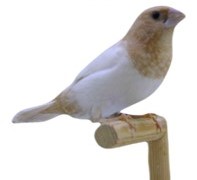 Name: _____________Date: _______ Signature:_________* In  the  case  of  minor members, the form must be co-signed be a parent  or legal guardian.Given name:Sur name:Date of birth:House number and street:Locality:Post code:Country:Phone number:E-mail address:Breeding number of your local organisation:IBAN Beneficiary Name:IBAN (account number):